Place, date     month       year 20POSTDOCTORAL RESEARCH PROPOSALPersonal informationFull name:	Date of birth:	Place of birth:	ID card/passport number:	Date of issued:	 Place of issued:	 Permanent address:	Contact address:	Phone number:	Email:	Academic title:	Academic degree:	Field/major of doctoral degree:	University of doctoral degree:	Current workplace:	Researcher ID:	ORCID:	 Duties of postdoctoral researchersDuring working with the Department/Institute		, I have observed that my research directions are closely related to the field of	                                      	which align well with the research expertise of your Department/Institute		. I hereby propose my research proposal as follows:Position: the postdoctoral researcher of the Department/Institute	Implementation period: from        /         /          to       /         /       Registration duties: I am fully aware and understand the criteria for international publication ranking of the TDTU.Publications in the following low-quality journals or publishers will not be accepted by the TDTU:https://science.tdtu.edu.vn/nghien-cuu/cac-tien-ich-nghien-cuuAnd other similar types of journals/publishers.Copyright:The first author is the author listed first in the author list and at the same time, the address and email of the TDTU must be used.The corresponding author is the individual acknowledged in the published paper as the one who submitted the paper or made contact with the journal. In the published version, the author is identified with the note 'corresponding author' or equivalent symbols, indicating the individual responsible for paper submission or communication.WoS journals only include SCIE, SSCI, AHCI, ESCI and do not consider other types.Publication address:For individuals of the Institute/Center/Department:Laboratory of ....../....... Research Group (if researcher takes part in the Research Department/Group), Institute ................., Ton Duc Thang University, Ho Chi Minh City, Vietnam.Faculty of ......, Ton Duc Thang University, Ho Chi Minh City, Vietnam. Email: …. @tdtu.edu.vnFor the individuals of the Faculty...... Research Group (if researcher takes part in the Research Faculty Group), Faculty of ......., Ton Duc Thang University, Ho Chi Minh City, Vietnam.Email: …. @tdtu.edu.vnAdding a publication address and/or another email address must be approved by the President.If the journal requires the TDTU's address to be clearly stated, the reseacher must state: “..., Ton Duc Thang University, No. 19 Nguyen Huu Tho Street, Tan Phong Ward, District 7, Ho Chi Minh City, Vietnam.”The papers are only accepted for evaluation after they have been published or made available online in the journal (first online) in the field of expertise.Research Proposal InformationUrgency of the research topic(more than 10 lines)Target of the research topic(more than 10 lines)The anticipated research directions(more than 30 lines)The plan for primary dutiesThe plan for secondary dutiesOther research plans (if any)		POSTDOCTORAL RESEARCHERS		(Sign and write full name)	FACULTY/INSTITUTE………..	INSTRUCTORS	(Sign and write full name)	(Sign and write full name)ReferencesTON DUC THANG UNIVERSITYFACULTY/INSTITUTE Registration dutiesNotesA. The primary duties: Publication of.............................. articles on WoS/Scopus with the first author and/or corresponding author with a ranking of............................................. according to TDTU's ranking. Type of article: Research article   Review article. Postdoctoral researchers (PdR) in the natural science and engineering science major must register at least 01 WoS article with a ranking of 08, with the first author and/or the corresponding author; PdR in the field of social sciences major must register at least 01 WoS article with a ranking of 10 with the first author and/or the corresponding author. TDTU is the sole address and only uses TDTU's email. PdR are permitted to register a maximum of 02 WoS/Scopus articles with the first author and/or the corresponding authorB. The secondary duties: Perform one (01) of the following duties: (tick the box) Teaching (theory + practice): teaching at least 03 credits/year for undergraduate level or at least 02 credits/year for postgraduate level; If the Faculty/Institute can not arrange teaching classes, choose 01 of the 02 following duties: Thematic report on scientific research at the management unit: at least 04 topics/year; Reports at international seminars or conferences: at least 02 articles/year (postdoctoral researcher has a report as the first author, in the right major at international seminars or conferences).Postdoctoral researchers must coordinate with the Falcuty /Institute and the supervisor to select secondary duties in this planNo.DutiesThe anticipated resultsThe anticipated timeNo.DutiesFormatThe anticipated quantity of dutiesOnlineOffline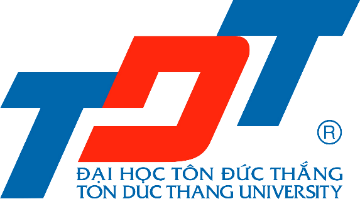 